          國際媽媽禱告網禱告單Prayer Sheet          2017 年 6月1日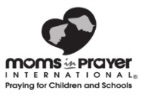 讚美 Adoration：以神是誰來讚美祂，包括祂的屬性、名字、性格。這段時間不提禱告蒙應允或代禱事項。(8-10分鐘)神的屬性:    神是配得的。God is worthy.定義:   神是尊貴的，有崇高的價值，令人欽佩，令人讚賞，是可尊崇的，配得一切榮耀、权柄、頌讚……歷代志上 16:25    因耶和華為大，當受極大的讚美；他在萬神之上，當受敬畏。詩篇 18:3   我要求告當讚美的耶和華；這樣我必從仇敵手中被救出來。啟示錄 4:9-11  每逢四活物將榮耀、尊貴、感謝歸給那坐在寶座上、活到永永遠遠者的時候，那二十四位長老就俯伏在坐寶座的面前敬拜那活到永永遠遠的，又把他們的冠冕放在寶座前，說：我們的主，我們的神，你是配得榮耀、尊貴、權柄的；因為你創造了萬物，並且萬物是因你的旨意被創造而有的。認罪 Confession：安靜默禱。由讚美那步驟流暢地傳到這步驟。組長負責做開始和結束時禱告。(2-3分鐘)      我們若認自己的罪，神是信實的，是公義的，必要赦免我們的罪，洗淨我們一切的不義。(約一1:9)求神赦免我們的罪，潔淨我們的心靈、思想、意念、情感……感恩 Thanksgiving：為神所作的和應允了的祈禱感恩。由認罪那步驟流暢地傳到這步驟。這個時候不為代禱事項祈求。(5-8分鐘)   凡事謝恩；因為這是神在基督耶穌裡向你們所定的旨意。 (帖前書5:18) 代禱 Supplication：到神的面前為別人禱告。可以分成兩，三個人的小組。(30-40分鐘)為學校代禱：(10分鐘) 祈求圣灵大大动工，学生、老师们敞开心，願意走在神的道路上。為「國際媽媽禱告網」代禱：  (5分鐘)禱告每個媽媽禱告小組都在信心和聖經知識上長進。為孩子代禱 - 每位媽媽決定今天為自己的那一個孩子禱告。(10-15分鐘)經文:   好叫______行事為人對得起主，凡事蒙他喜悅，在一切善事上結果子，漸漸的多知道神；(歌羅西書1:10)      (…… live a life worthy of the Lord )                                                                                                               特別需要代禱：（每個媽媽為她孩子的一個特別需要祈求，每次祇為一個孩子禱告，此起彼落的之為這孩子禱告到你心中覺得對這孩子的需要感到安息。)六月是春秋學期的最後一個月，是孩子們最緊張的時候。孩子們、特別是高中生們面臨各種不同的大考試（SAT，SAT Subject tests, final exams, regent tests等），還有 projects 要完成。求神與孩子們同在，賜下聰明智慧，孩子們學習凡事依靠神，不依靠自己的能力。媽媽 ________ 的孩子________：媽媽 ________ 的孩子________：媽媽 ________ 的孩子________：為媽媽自己/家人/朋友/老師代禱:  (5分鐘)    經文:  好叫______行事為人對得起主，凡事蒙他喜悅，在一切善事上結果子，漸漸的多知道神；(歌羅西書1:10)      (…… live a life worthy of the Lord )                                                                                                               为____________________祷告：为____________________祷告：为____________________祷告：为老師____________________祷告：                      謹記：在小組內的禱告事項，不可在小組以外提及。